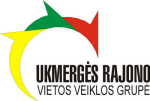 Įmonės kodas: 183249984, Kauno g. 16A, LT-20114, UkmergėVO „UKMERGĖS RAJONO VIETOS VEIKLOS GRUPĖ“NARIŲ  SĄRAŠASEil.Nr.Juridinio/fizinio asmens pavadinimas/vardas, pavardėJuridinio asmens kodasAdresas,telefono numeris, el. paštasDeleguotas asmuoAtstovaujamas sektorius1.Ukmergės rajono savivaldybės administracija188752174Kęstučio a. 3, Ukmergė(8 340) 60300savivaldybe@ukmerge.ltAgnė Balčiūnienė(8 340) 60303, 8 698 30600agne.balciuniene@ukmerge.ltVidmantas Krikštaponis8 618 15269vidkrik@gmail.comDalė Steponavičienė(8 340) 60313, 8 682 30707d.steponaviciene@ukmerge.ltSaulius Rutavičius(8 340) 42223, 8 656 53235saulius.rutavicius@ukmerge.ltReda Liubomirskienė(8 340) 41798, 8 618 03671r.liubomirskiene@ukmerge.ltVietos valdžios sektorius2.Ukmergės švietimo pagalbos tarnyba195005532Vienuolyno g. 17, UkmergėDarius Danielius(8 340) 53509direktorius@usc.ltDarius Danielius(8 340) 53509direktorius@usc.ltPilietinė visuomenė3.Ukmergės rajono Tulpiakiemio kaimo bendruomenė183242096Liepų g. 20-4, Tulpiakiemio k., Siesikų sen., Ukmergės r.Danguolė Vinskienė8 623 61740vinskiened@gmail.comDanguolė Vinskienė8 623 61740vinskiened@gmail.comPilietinė visuomenė4.VšĮ „Veikmergė“303932863Bangos g. 5, Pijorų k., Vidiškių sen., Ukmergės r.Darius Rinkevičius8 679 37765darius@uwp.ltDarius Rinkevičius8 679 37765darius@uwp.ltPilietinė visuomenė5.VšĮ „Užimtumo namai“305213343Laukų g. 14, Bartkuškių k., Deltuvos sen., Ukmergės r.Aurelijus Deviatnikovas8 611 55986uzimtumonamai@gmail.comAurelijus Deviatnikovas8 611 55986uzimtumonamai@gmail.comPilietinė visuomenė6.Leonpolio kaimo bendruomenė304214499Tvenkinio g. 10, Leonpolio k., Deltuvos sen., Ukmergės r.Kristina Kaselienė8 647 07709kaseliene@yahoo.comKristina Kaselienė8 647 07709kaseliene@yahoo.comPilietinė visuomenė7.VšĮ „Žvaigždžių slėnis LT“305728788Klevų g. 26, Kultuvėnų k., Veprių sen., Ukmergės r.Šarūnas Stulpinas8 606 23275dziojeva.indra@gmail.comŠarūnas Stulpinas8 606 23275sarunasstulpinas129@gmail.comPilietinė visuomenė8.Klubas „Miško broliai“302723106Kopūstėlių k., Pabaisko sen., Ukmergės r.Artūras Grigucevičius8 673 01815miskobroliai@inbox.ltBenas Blusius8 602 16936benasblusius@gmail.comPilietinė visuomenė9.Ukmergės krašto bendruomenių sąjunga183246536Sietynų k. 7, Sietynų k., Veprių sen., Ukmergės r.Angelė Jokubynienė8 614 66579valai@bendruomenes.ltAngelė Jokubynienė8 614 66579valai@bendruomenes.ltPilietinė visuomenė10.Ukmergės rajono Balelių kaimo bendruomenė183225022Balelių k., Taujėnų sen., Ukmergės r.Romas Pivoras8 698 48267romas@roris.ltElvyra Tulušienė8 656 53207e.tulusiene@ukmerge.ltPilietinė visuomenė11.Ukmergės rajono Deltuvos miestelio bendruomenė183245815Vytauto g. 32, Deltuvos mstl., Deltuvos sen., Ukmergės r.Dalė Remeikienė8 671 78837dalegvozdiene@gmail.comDalė Remeikienė8 671 78837dalegvozdiene@gmail.comPilietinė visuomenė12.Ukmergės rajono III Antakalnio kaimo bendruomenė183244485Vaisgėliškio vs., Lyduokių sen., Ukmergės r.Virginija Sakalienė8 676 31537virgasakaliene@gmail.comVirginija Sakalienė8 676 31537virgasakaliene@gmail.comPilietinė visuomenė13.Sližių krašto bendruomenė183241941Klevų g. 29-1, Kultuvėnų k., Veprių sen., Ukmergės r.Rima Takarevičienė8 618 68967rima.taka@gmail.comRima Takarevičienė8 618 68967rima.taka@gmail.comPilietinė visuomenė14.Ukmergės rajono Taujėnų miestelio bendruomenė183220395Ukmergės g. 12, Taujėnų mstl., Taujėnų sen., Ukmergės r.Vidmantas Krikštaponis8 687 43540vidkrik@gmail.comAistė Janulytė-Brokertienė8 685 07455taukultura@gmail.comPilietinė visuomenė15.Ukmergės rajono Tolučių - Bajorų kaimų bendruomenė183221725 Tolučių k., Želvos sen., Ukmergės r.Audronė Stankevičienė8 615 86308audrone.stankeviciene@gmail.comRūta Miciūtė8 695 47748ruta.miciute@gmail.comPilietinė visuomenė16.Ukmergės rajono Lyduokių kaimo bendruomenė183242139 Taikos g. 4-3, Lyduokių mstl., Lyduokių sen., Ukmergės r.Auksė Pusvaškienė8 687 83920a.pusvaskiene@ukmerge.ltAuksė Pusvaškienė8 687 83920a.pusvaskiene@ukmerge.ltPilietinė visuomenė17.Ukmergės rajono Valų kaimo bendruomenė183240273 Valų k., Žemaitkiemio sen., Ukmergės r.Angelė Jokubynienė 8 614 66579valai@bendruoomenes.ltŽydruolė Voverienė8 601 56070z.voveriene@gmail.comPilietinė visuomenė18.Ukmergės rajonoVeprių kaimo bendruomenė183219311 Šventosios g. 11, Veprių mstl., Veprių sen., Ukmergės r.Aldona Medonienė8 618 69616aldona.medoniene@gmail.comAldona Medonienė8 618 69616aldona.medoniene@gmail.comPilietinė visuomenė19.Ukmergės rajono Vidiškių miestelio bendruomenė183244713 Šviesos g. 10, Vidiškių mstl., Vidiškių sen., Ukmergės r.Virgilijus Jankauskas8 682 35830jankauskas63@gmail.ltVirgilijus Jankauskas8 682 35830jankauskas63@gmail.comPilietinė visuomenė20.Ukmergės rajono jaunimo organizacijų sąjunga „Apskritasis stalas"300946690 Smėlyno g. 13, Dukstynos k., Vidiškių sen., Ukmergės r. Simonas Kalesnykas8 690 23135s.kalesnykas@gmail.comSimonas Kalesnykas8 690 23135s.kalesnykas@gmail.comPilietinė visuomenė21.VšĮ „Skautų slėnis“303299703Sukinių k. 2C, Pabaisko sen., Ukmergės r.Jonas Dragūnas8 663 64451info@skautuslenis.ltJonas Dragūnas8 663 64451jonas.dragunas@gmail.comPilietinė visuomenė22.Pabaisko krašto bendraminčių klubas303486432 Vintaros g. 3-2, Pabaisko mstl., Pabaisko sen., Ukmergės r.Dovilė Janulienė8 656 86986dovile.januliene@gmail.comGina Pažiūrienė8 682 50369g.paziuriene@ukmerge.ltPilietinė visuomenė23.Ukmergės rajono Šventupės kaimo bendruomenė183243198Melioratorių g. 2, Šventupės k., Vidiškių sen., Ukmergės r.Vytautas Adolfas Marčauskas8 648 16318vytautasmar@gmail.comVytautas Adolfas Marčauskas8 648 16318vytautasmar@gmail.comPilietinė visuomenė24.Ukmergės rajono Laičių kaimo bendruomenė300130623Liepų g. 5, Laičių k, Pivonijos sen., Ukmergės r.Ramunė Varnienė8 682 17931ramunevar@gmail.comRamunė Varnienė8 682 17931ramunevar@gmail.comPilietinė visuomenė25.Ukmergės rajono Petronių kaimo bendruomenė183218743 Petronių k., Siesikų sen., Ukmergės r.Svajūnė Kintė8 699 75404svajune.gv@gmail.comSvajūnė Kintė8 699 75404svajune.gv@gmail.comPilietinė visuomenė26.Dukstynėlės bendruomenė304233371 Sodininkų 6-oji g. 15, Varkališkių k., Vidiškių sen., Ukmergės r.Vygantas Dabužinskas8 698 30668vygis@ump.ltVygantas Dabužinskas8 698 30668vygis@ump.ltPilietinė visuomenė27.Želvos bendruomenė300060541Vilniaus g. 1-2, Želvos mstl., Želvos sen., Ukmergės r.Gintautas Povylius8 686 44003g.povylius@gmail.comGintautas Povylius8 686 44003g.povylius@gmail.comPilietinė visuomenė28.VšĮ „Ukmergės tolerancija“305072191Vienuolio g. 6-3, Šventupės k., Vidiškių sen., Ukmergės r.Erika Buikauskienė8 611 97337buikauskienerika7@gmail.comErika Buikauskienė8 611 97337buikauskienerika7@gmail.comPilietinė visuomenė29.VšĮ „Keliaujantys skoniai“305557935Ežero g. 3, Žuklių k., Pivonijos sen., Ukmergės r.Gintė Ivanauskienė8 607 79126gkanapeckaite@gmail.comGintė Ivanauskienė8 607 79126gkanapeckaite@gmail.comPilietinė visuomenė30.Vilniaus prekybos, pramonės ir amatų rūmų Ukmergės filialas182909238Kauno g. 8, UkmergėRegimantas Baravykas(8 340) 60072ukmerge@cci.ltRegimantas Baravykas8 687 29884r.baravykas@cci.ltVerslo sektorius31.UAB „Auditorių profesinė bendrija"182920658Kauno g. 2-3, UkmergėAldona Kabokienė(8 340) 51578info@auditai.ltAldona Kabokienė(8 340) 51578aldona.k@auditai.ltVerslo sektorius32.UAB „Geras skonis"182839590Klaipėdos g. 3, UkmergėArvydas Belickas8 687 45153gerasskonis@takas.ltZofija Belickienė8 687 45153zofija.belickiene@gmail.comVerslo sektorius33.UAB „Pirmagra"183220057 Deltuvos mstl., Deltuvos sen., Ukmergės r.Mindaugas Sakalauskas8 615 71302info@pirmagra.ltMindaugas Sakalauskas8 615 71302mindaugas@pirmagra.ltVerslo sektorius34.UAB „Roris ir Ko“183222250Balelių k., Taujėnų sen., Ukmergės r.Romas Pivoras(8 340) 44462roris@roris.ltIrma Stankevičienė8 682 30920irma@roris.ltVerslo sektorius35.UAB „Deltuvos veterinarija“302727880Tvenkinio g. 20, Deltuvos mstl., Ukmergės r.Izolda Žemaitė8 658 60327izoldavetgydytoja@gmail.comIzolda Žemaitė8 658 60327izoldavetgydytoja@gmail.comVerslo sektorius36.Dalius VarnasŪkininkasŽeruolių k., Pivonijos sen., Ukmergės r.8 606 15200dalius.varnas@gmail.comDalius Varnas8 606 15200dalius.varnas@gmail.comVerslo sektorius37.Šarūnas Žentelis-Kazlaučiznos k., Veprių sen., Ukmergės r.8 699 03304sidabrinepieva@inbox.ltŠarūnas Žentelis8 699 03304sidabrinepieva@inbox.ltVerslo sektorius38.Mindaugas PažiūraŪkininkasGailiūnų k., Pivonijos sen., Ukmergės r.8 601 93095mindaugaspaziura@inbox.ltMindaugas Pažiūra8 601 93095mindaugaspaziura@inbox.ltVerslo sektorius39.Janina Stancikaitė-StrikienėŪkininkė Puošmedžių g. 8, Rečionių k., Vidiškių sen., Ukmergės r.8 67336208puosmedis@gmail.comJanina Stancikaitė-Strikienė8 67336208puosmedis@gmail.comVerslo sektorius40.UAB „Litwool“302475568Kaštonų g. 3, Inkilų k., Lyduokių sen., Ukmergės r.Algirdas Pupšys8 674 65000headmaster.wool@gmail.comAlgirdas Pupšys8 674 65000headmaster.wool@gmail.comVerslo sektorius41.UAB „Draugiški žaislai“304364367 Kazlaučiznos k. 1, Veprių sen., Ukmergės r.Sigita Žentelienė8 683 00086draugiski.zaislai@yahoo.comSigita Žentelienė8 683 00086draugiski.zaislai@yahoo.comVerslo sektorius42.UAB „Gindraja“183209356Ežero g. 5, Kurėnų k., Vidiškių sen., Ukmergės r.Gema Pastuškovienė8 686 39632kurenuuzeiga@gmail.comGema Pastuškovienė8 686 39632kurenuuzeiga@gmail.comVerslo sektorius43.Mantas DubininkasŪkininkasSlabados k. 1A, Veprių sen., Ukmergės r.Mantas Dubininkas8 698 82235mantasdubi@gmail.comMantas Dubininkas8 698 82235mantasdubi@gmail.comVerslo sektorius44.Danutė UžkurėlytėFizinis asmuo-8 686 64649d.uzkurelyte@ukmerge.ltdanute.uzkurelyte@vmvt.ltPilietinė visuomenė45.Gediminas LapukasFizinis asmuo-8 686 24552lapukasgediminas@gmail.comPilietinė visuomenė46.Vida MeliūkštienėFizinis asmuo-8 606 36836vida.konsultacijos@gmail.comPilietinė visuomenė47.Asta LeonavičienėFizinis asmuo-8 614 60330a.leonaviciene@ukmerge.ltPilietinė visuomenė48.Vaidotas KalinasFizinis asmuo-8 687 35154v.kalinas@ukmerge.ltPilietinė visuomenė